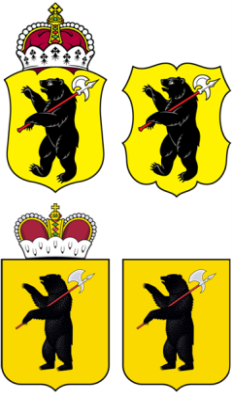 ЯРОСЛАВСКАЯ ОБЛАСТНАЯ ДУМА Д Е П У Т А ТЯРОСЛАВСКОЙ ОБЛАСТНОЙ ДУМЫ седьмого созыва  (2018-2023)«_22__» _ноября______2022 Г.                                                                                        №____________							  В Ярославскую областную ДумуНа основании статьи 27 Устава Ярославской области вношу на рассмотрение Ярославской областной Думы в качестве законодательной инициативы поправки к проекту закона Ярославской области «Об областном бюджете на 2023 год и на плановый период  2024 и 2025 годов»,  принятому Ярославской областной Думой в первом чтении 21.11.2022 г., следующего содержания:Увеличить расходы областного бюджета на 2023 год по Государственной программе  «Развитие дорожного хозяйства в Ярославской области»  в части мероприятий, направленных на приведение в нормативное состояние автомобильных дорог регионального (межмуниципального) значения (код целевой классификации 24.1.01.00000) на реализацию мероприятий по ремонту участка дороги «Борисоглебский–Зачатье» от д. Ляхово до с. Зачатье (протяженность около 15 км) на сумму 282 509 030 рублей.Источник финансирования поправки – увеличение доходов областного бюджета от денежных взысканий (штрафов) за нарушение законодательства РФ о безопасности дорожного движения в 2023 году.Внести соответствующие изменения в текстовую часть и приложения к законопроекту.Обоснование поправки:Указанная дорога – единственная, по которой можно проехать к населенным пунктам Инальцинского сельского поселения, кроме того, эта дорога является единственной объездной дорогой вокруг муниципального центра – поселка Борисоглебский. Участок дороги от деревни Ляхово до села Зачатье – самый разрушенный в районе, асфальта почти не осталось, поэтому невозможно провести даже ямочный ремонт. По дороге проходит маршрут двух школьных автобусов и маршрут рейсового автобуса, по этой же единственной дороге с трудом ездят машины «скорой помощи», пожарные машины и другой транспорт. С просьбой посодействовать в ремонте этой дороги ко мне неоднократно обращались жители района. По этому поводу я уже обращалась в Департамент дорожного хозяй-ства и в Прокуратуру Ярославской области. В июне нынешнего года я получила ответ из Департамента, в котором сообщается, что выполняется разработка сметной документации на ремонт участка автомобильной дороги «Борисоглебский – Зачатье» от д.Ляхово до с.Зачатье, и реализация этого объекта планируется в рамках национального проекта «Безопасные качественные дороги» в 2023 году.Также в мае 2022 г. я получила ответ из прокуратуры Ярославской области, в котором информируется, что средства областного бюджета на выполнение работ предусмотрены в полном объеме, срок их проведения 2023 год. Сообщается также, что прокуратурой Борисоглебского района предъявлено исковое заявление в Ростовский районный суд с требованиями о понуждении департамента дорожного хозяйства Ярославской области устранить многочисленные выбоины на участке дороги «Борисоглебский – Зачатье» от д.Ляхово до с.Зачатье. В июне 2022 Ростовский районный суд рассмотрел это исковое заявление  и принял решение удовлетворить заявленные исковые требования в полном объеме.Проектно-сметная документация по ремонту указанного участка данной дороги, прошедшая государственную экспертизу,  имеется.Депутат Ярославской областной Думы                         О.Н. Секачева